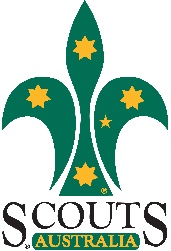 The what, where and how. All you need to know to prepare for Nighthawk 2018!
Where:		545 Hebb Road, Muja - CollieWhen:		Saturday 11th August – Sunday 12th August, 2018Registration:	All registrations and payments must be received by:  6TH July 2018
			Incomplete or transfer of registrations may impact your start time.
			All leaders, base staff, participants and adult helpers MUST pay to attend this event.  Payment will be verified before you are allowed on site.All leaders and adults must have current Working with Children check to be accepted to attend the event.Branch staff, leaders and adult helpers must choose their base or select 
 “Event staff” when registering.  Cost:			$25.00 per youth participant    $10.00 per leader/adult helperRegistration Fee includes camp fee, badge, sausage sizzle and drink at Delta Base and a snack on completion after you check back in.Team Numbers: 	5-8 Scouts/Guides per patrol.  	
*Patrols cannot continue on course with less than 5 members.	
Minimum 7 Leaders/Adults per base (10 for Delta Base)
2 Leaders on each troop camp site.  Extra Notes:		Participants will be out in the dark, on course for approximately 3 – 6 hours.			Do some navigation, compass & pacing practice before the event.Leaders are NOT permitted on course during the event.
The only adults permitted on course are BASE LEADERS and MARSHALLS for duty of care. 
Marshalls will be patrolling the course and dealing with incidents, picking up injured or sick Scouts, delivering supplies etc and are to adhere to the “Two Deep” policy at all times.If you are required to attend to any of your Scouts, be assured the Scout will be brought back to admin/registration area by Marshalls for you to assist.  Leaders are not to go on course at any time. If leaders are found on course, their team will be disqualified.To Scout Leaders:  Don’t let your Scouts miss out on the opportunity to participate in this year’s Night Hawk. It’s a great opportunity for Scouts to learn about navigation and as a Leader, a chance to network with other Leaders in Scouts WA.  
Please remind Scouts of all the info and don’t miss the registration cut-off date.An email will be sent out confirming your registration when it is processed and payment is received.   A further email will be sent closer to the event date with any info that you may need including your allocated arrival times (which will help eliminate congestion on site).If you would like to be on a base or be a base commander ,we need your help please.We require a roster of 7 staff on each base (10 for Delta base) for duty of care to all attending. 
Venturers can assist on Bases with other Rovers & Leaders though bases are not to be run only by venturers.What to Bring:	Tents/sheltersBedding Camp chairLunch, dinner, breakfast, any food, snacks and drinks.Cooking equipment/camp kitchen.CompassesTorch/head torchWarm clothing & Change of clothing – Participants MUST be dressed in suitable clothing for cold weather to begin the course. If they are not, they will be sent back to campsite to dress suitably which will delay their start time and cost penalty points.Wet weather gearSturdy bootsHiking snacksWater bottleDilly bag	- Mug to be taken on course for hot milo at Delta base1st aid kitInsect repellentGroup scarf – to be worn at all timesHi-Vis vests for each team member – to be worn throughout the hike.GLOW STICK – each PL must wear a glow stick.
For further enquiries please contact:Iain Morse 0401463386 or email liddelow.agl@gmail.comON THE DAYTeam Check-in on Arrival:	Your team will be allocated an arrival time. You may not check in before this time. This is to reduce congestion at registration.No access to campgrounds until your team has checked in, at your allocated arrival time and your registration and payment has been verified.Camping:		Campsites will be allocated.  Marshalls will allocate designated parking.
			You must bring your own water and take all your rubbish away with you.			Only GAS cooking is permitted. No campfires permitted on campsites.Facilities:		There is no water supply or power on the event site. There are no buildings.
			Portable toilets will be brought to site for the event.Patrol Leader Briefing:		5.30pm
Opening Parade:			5.00pm
First Team Out:			6.00pmBases Open:			6.15pm – 6.15amClosing Parade:		10.00am
This allows for last teams to check in, finalising scores, breakfast and drivers to get some sleep before departing, as duty of care to all attending.		